Résumé exécutif : Requin soyeux
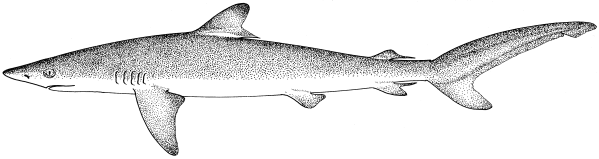 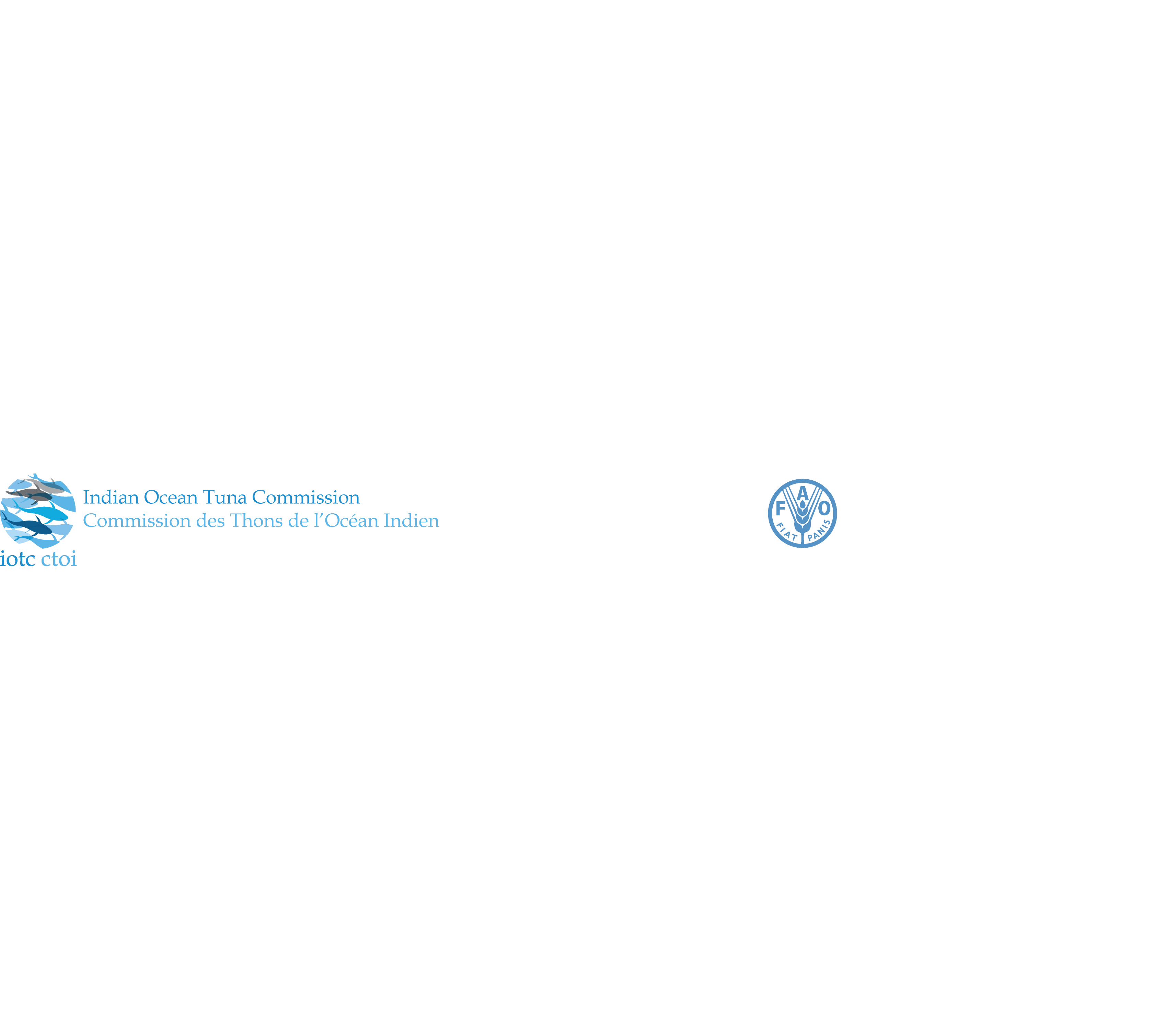 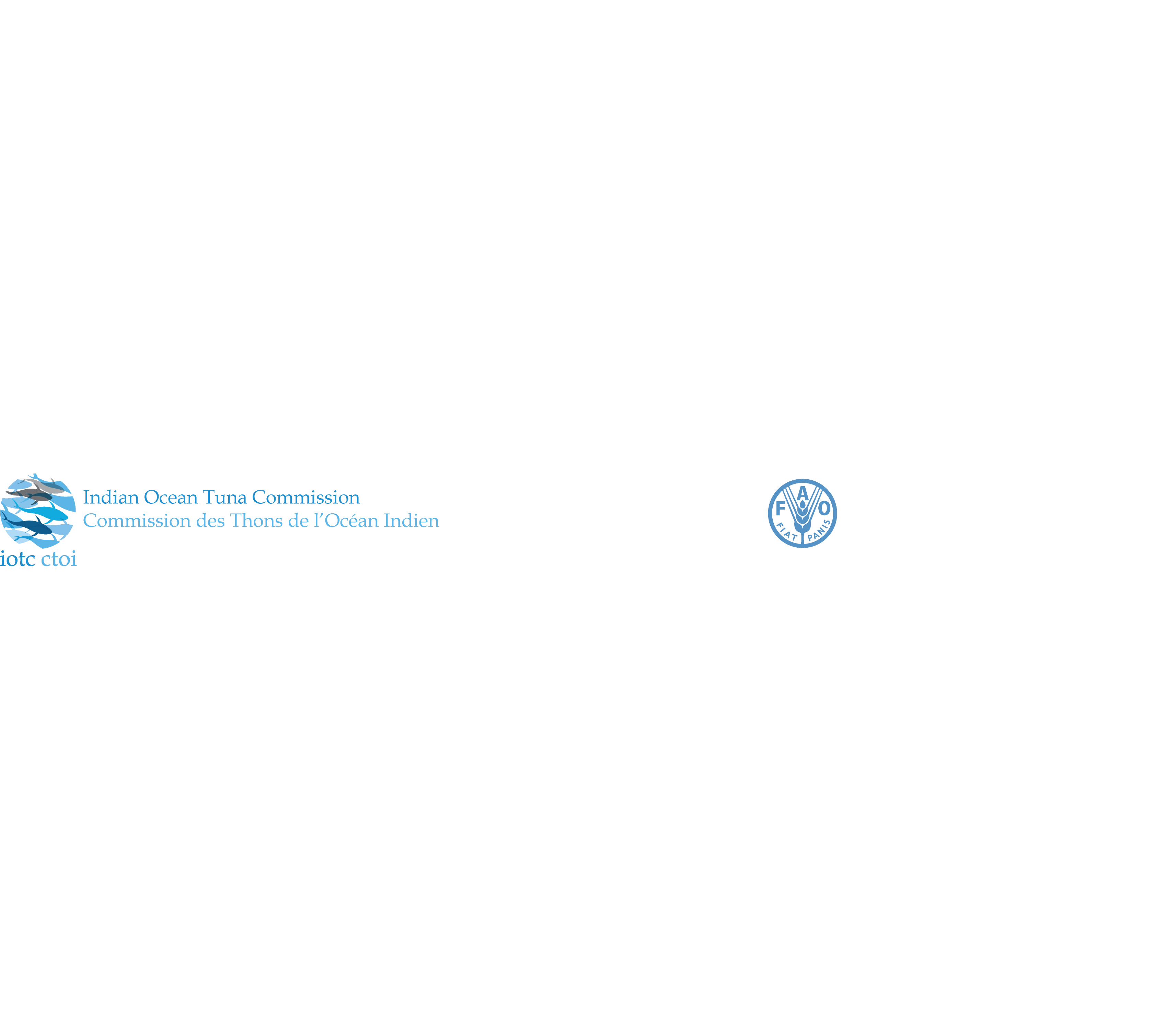 État du requin soyeux dans l'océan Indien (FAL : Carcharhinus falciformis)TABLEAU 1. Requin soyeux : État du requin soyeux (Carcharhinus falciformis) dans l'océan Indien.1 Limites pour l’océan Indien = zone de compétence de la CTOI2 Comprend toutes les autres prises de requins déclarées au Secrétariat de la CTOI et pouvant contenir cette espèce (c.-à-d. SHK : divers requins NCA ; RSK : Carcharhinidae NCA).TABLEAU 2. Requin soyeux : État de menace du requin soyeux (Carcharhinus falciformis) dans l'océan Indien selon l'UICN.UICN = Union internationale pour la conservation de la nature ; OIO = Océan Indien ouest ; OIE = Océan Indien est3 Le processus d’évaluation des menaces de l’UICN est indépendant de la CTOI et est uniquement présenté à titre d’informationSources : UICN 2007, 2012Stock de l’océan Indien – Avis de gestionÉtat du stock. Des incertitudes considérables demeurent quant à la relation entre l’abondance et les séries de PUE nominales des principales flottilles palangrières, et aux prises totales de la décennie écoulée (Tableau 1). L’évaluation des risques écologiques (ERE) réalisée pour l’océan Indien par le GTEPA et le CS en 2012 (IOTC-2012-SC15-INF10 REV_1) consistait en une analyse quantitative d’évaluation des risques afin d’évaluer la résilience des espèces de requins à l’impact d’une pêcherie donnée, en combinant la productivité biologique de l’espèce et sa sensibilité à chaque type d’engin de pêche. Le requin soyeux obtient un haut classement de vulnérabilité (nº 4) dans l’ERE de la palangre, car il a été caractérisé comme étant l’une des espèces de requins les moins productives, et fortement sensibles à la palangre. Le requin soyeux a été estimé par l'ERE comme étant la seconde espèce de requin la plus vulnérable à la senne, du fait de sa faible productivité et de sa forte sensibilité à la senne. L’actuel état de menace UICN « Quasi-menacé » s’applique au requin soyeux au niveau mondial et au niveau de l’océan Indien occidental et oriental en particulier (Tableau 2). Il existe une pénurie d’informations sur cette espèce, mais plusieurs études sur celle-ci ont été menées ces dernières années. Les requins soyeux sont fréquemment capturés par de nombreuses pêcheries de l’océan Indien. Du fait des caractéristiques de leurs traits de vie – ils vivent relativement longtemps (plus de 20 ans), sont matures relativement tard (vers 6–12 ans), et ont assez peu de petits (<20 individus tous les deux ans) –, les requins soyeux peuvent être vulnérables à la surpêche. En dépit du manque de données, des sources non confirmées, y compris des campagnes de recherche sur la palangre indienne, suggèrent que l’abondance du requin soyeux a diminué au cours des dernières décennies, ce qui est décrit dans la section «  informations complémentaires de la CTOI » sur le requin soyeux. Il n’existe aucune évaluation quantitative du stock et aucun indicateur halieutique de base actuellement disponible sur le requin soyeux dans l’océan Indien ; l’état du stock est donc incertain.Perspectives. Il est probable qu'un maintien ou un accroissement de l'effort aboutisse à une baisse de la biomasse, de la productivité et des PUE. L’impact de la piraterie dans l’océan Indien occidental a entraîné le déplacement d’une part importante de l’effort de pêche palangrier vers certaines zones du sud et de l’est de l’océan Indien. Il est donc peu probable que les prises et effort sur le requin soyeux diminuent dans ces zones dans un avenir proche, ce qui pourrait aboutir à un appauvrissement localisé. Avis de gestion. La Commission devrait envisager une approche de précaution en matière de gestion du requin soyeux.  Des mécanismes devraient être élaborés par la Commission pour encourager les CPC à se conformer aux exigences d'enregistrement et de déclaration sur les requins, afin de mieux informer les avis scientifiques.Il convient également de noter les points suivants :Production maximale équilibrée (PME) : Inconnue.Points de référence : Non applicable.Principal engin de pêche (2012–2016) : Filet maillant ; filet maillant-palangre ; palangre (fraîche) ; palangre-filet maillant.Principales flottilles (2012–2016) : Sri Lanka ; R.I. d’Iran ; Taïwan,Chine.Zone1IndicateursIndicateursDétermination de l’état du stock 2017océan IndienPrises déclarées 2016 : Requins non compris ailleurs (nca)2 2016 :Prises moyennes déclarées 2012–2016 : Moy. requins non compris ailleurs (nca)2 2012–2016 :2 189 t54 495 t3 278 t49 152 tocéan IndienPME (1 000 t) (IC 80 %) :FPME (IC 80 %) :SBPME (1 000 t) (IC 80 %) :F2014/FPME (IC 80 %) :SB2014/SBPME (IC 80 %) :SB2014/SB0 (IC 80 %) :inconnuLégende du code couleurStock surexploité (SBannée/SBPME< 1)Stock non surexploité (SBannée/SBPME≥ 1)Stock sujet à la surpêche (Fannée/FPME> 1)Stock non sujet à la surpêche (Fannée/FPME≤ 1)Non évalué / incertainNom communNom scientifiqueÉtat de menace selon l'UICN3État de menace selon l'UICN3État de menace selon l'UICN3Nom communNom scientifiqueÉtat mondialOIOOIERequin soyeuxCarcharhinus falciformisQuasi-menacéQuasi-menacéQuasi-menacé